Update van “Trento-Bologna a piedi”, 2e drukJuli 2022P.14 In de alinea (net na het midden) die begint met “De gras- en gravelpaden” wordt genoemd dat de dijken soms volledig begroeid zijn. Ik heb geen betrouwbare informatie gevonden die aangeeft wanneer de dijken worden gemaaid. Maar op basis van enkele observaties heb ik de indruk dat u in mei/juni rekening moet houden met moeilijk begaanbare dijken.P.17 toevoeging na de laatste zijn die eindigt met: “het plezier dat u heeft in de klim”Bij de 10e en laatste ontmoeting tussen voetpad en asfaltweg komt u een bordje tegen dat aangeeft dat er geen toegang is omdat er verderop werkzaamheden zijn. Het verstandigst lijkt om vandaaruit de asfaltweg te volgen. Op kaart 8 is te zien dat die asfaltweg niet veel langer is dan het voetpad.U kunt die werkzaamheden nog niet zien waar het bordje staat. De feitelijke werkzaamheden (ter plekke duidelijk afgesloten met rood-witte linten) vinden verderop plaats.P.19: wijziging van de gesuggereerde accommodatie bij dag 9 (omdat Lodging House Santa Chiara inmiddels permanent gesloten is)P.23 commentaar op laatste zin boven de schuingedrukte die eindigt met: “tot aan Bologna”Als u kiest voor een lager gelegen route (over een onverhard pad met meer schaduw) komt het soms voor dat deze lagergelegen route ophoudt en u naar boven moet klauteren of wat moet teruglopen.P.23 wijziging laatste zin die eindigt met “verschillende bankjes tegen”U komt pas weer bankjes tegen in het tweede deel van de route tussen aanwijzing 15 en 16.P.25 commentaar op “Alternatief Calliano”Ook als u niet overnacht in Calliano lijkt me de alternatieve route te prefereren (mooier, onverhard en vooral veel rustiger)P.29 commentaar op 3e schuingedrukte alinea beginnend met “In april 2018…”Deze omleiding was er nog steeds eind juni 2022.P.33 wijziging 1e schuingedrukte tekst alinea B&B da Mariangela is permanent gesloten.P.33 toevoeging van een alternatieve route bij aanwijzing 44 (borghetto-peri via belluno veronese.gpx)Als u een overnachting heeft in Belluno Veronese (3,8 km daar vandaan) dan gaat u bij aanwijzing 44 rechtsaf en volgt u het fietspad naar Verona. Ook de volgende dag volgt u bij het verlaten van Belluno Veronese het fietspad naar Verona als u naar Rivalta en Peri wilt gaan. Als U bij Rivalta de brug naar Peri overgaat en later de bocht naar rechts volgt en dan onder de spoorbrug door gaat, bent u weer aangesloten op de hoofdroute (via Borghetto), waar u verder leest bij aanwijzing 50.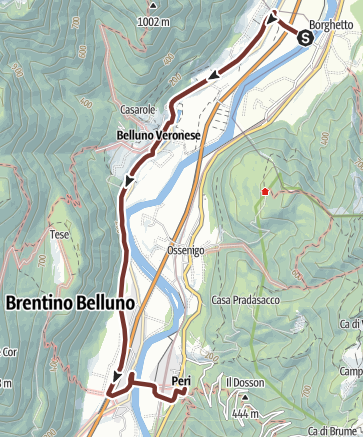 P.37 bij aanwijzing 59 wordt een fruit- en groentewinkeltje genoemd. Inmiddels is dat meer een kleine supermarkt.P.37 bij aanwijzing 60 wordt bij Schioppo een café, restaurant, winkel genoemd. In 2022 bleek het café en restaurant gesloten. Er is alleen nog een slagerij, maar daar wordt geen koffie geschonken.P.37 wijziging van de laatste drie zinnen boven de afbeelding:U gaat niet scherp links, maar u vervolgt uw weg en blijft de E5 volgen. Er volgen verschillende bochten en u komt tussendoor op asfalt uit.P.39 toelichting op vermelde overnachting onderaan p.39B&B Montecchio is permanent gesloten vanaf juli 2022P.69 verwijderen 2e schuingedrukte alinea De tekst beschrijft de route naar een overnachtingsadres (Lodging House Santa Chiara) dat inmiddels permanent is gesloten.P. 73 vervanging aanwijzing 184Nieuwe tekst aanwijzing 184: Na de eerste rotonde kunt u op een fietspad lopen (dat grotendeels langs de Via Corticella loopt) tot u uitkomt bij Primo Maggio. Daar gaat u even naar rechts, steekt voorzichtig over en gaat linksaf (er is een trottoir aan de linkerzijde). U gaat daarna onder het spoor door. Zie verder vanaf aanwijzing 187. (trebbo-di-reno-corticella.gpx). De route in het gpx-bestand en op de kaart hieronder begint vanaf de accommodatie Case Osti (zie kaart 27 en kaart 28, accommodatie-nummer 27B)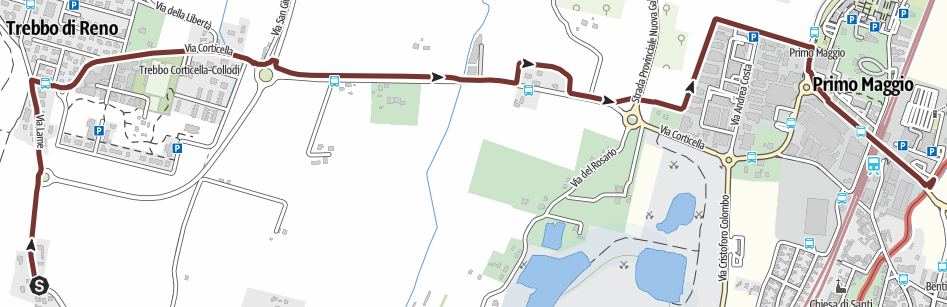 P.75 toevoeging van tekst aan het einde van de 1e alinea.In het park houdt u bij splitsingen de rechter weg  aan. U komt uit op een brug die u overgaat (zie de slagboom in het midden aan de linkerzijde van de kaart). Meteen na de brug gaat u links af en aan het einde daalt u linksaf. (Daarna verder lezen bij het begin van de 2e alinea.)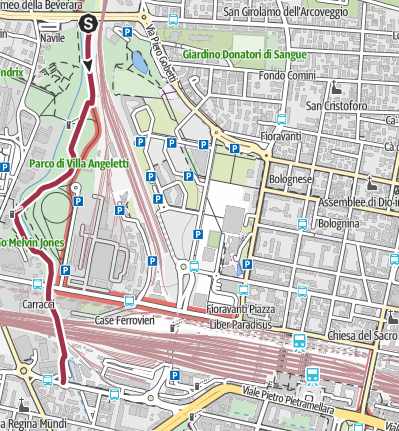 De donkerrode lijn (via yuri gagarin-via.gpx) links geeft de hoofdroute aan vanaf de Via Yuri Gagarin (zie aanwijzing 189) tot u onder het spoor door bent geweest, tot u linksaf richting Bologna Centrale gaat (= aanwijzing 190).De lichtrode lijn (loopt op de kaart hierboven rechts van de donkerrode lijn) geeft aan hoe de CSA-route loopt. Die CSA-route komt uit aan de achterzijde van het station.